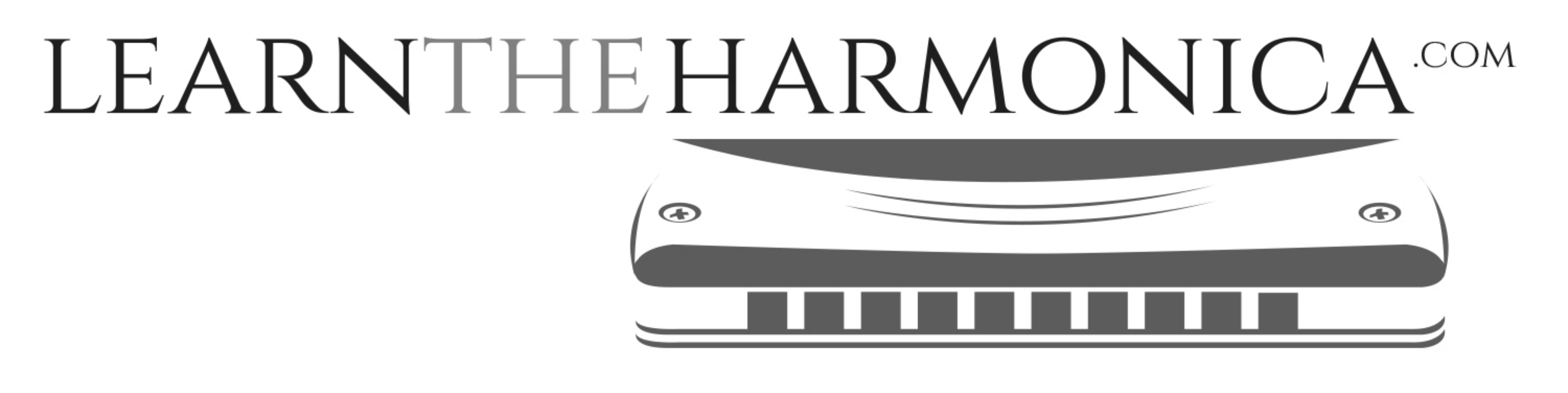 Tears On My Pillow (Little Anthony & The Imperials) Tabbed for diatonic harmonica by Liam WardSong key: CD (C & D harps in 1st position)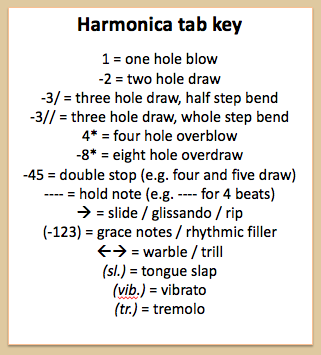 